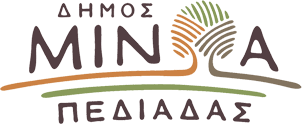 Αρκαλοχώρι, 27/ 07 /2022Προς: ΜΜΕΔΕΛΤΙΟ ΤΥΠΟΥ               Εκδήλωση  για το Ειδικό Πολεοδομικό Σχέδιο του Δήμου Μινώα Πεδιάδας      Ο Δήμαρχος Μινώα Πεδιάδας Μανώλης Φραγκάκης, σας προσκαλεί στηνεναρκτήρια Εκδήλωση – Διαβούλευση-Ενημέρωση για το Ειδικό Πολεοδομικό Σχέδιοτου Δήμου Μινώα Πεδιάδας.      Η εκδήλωση θα πραγματοποιηθεί το Σάββατο 30 Ιουλίου και ώρα 11.00, στοΠολιτιστικό Πολύκεντρο της Ιεράς Μητρόπολης Αρκαλοχωρίου, Καστελλίου και Βιάννου,στο Αρκαλοχώρι, παρουσία του Υφυπουργού Περιβάλλοντος και Ενέργειας, αρμόδιουγια θέματα Χωροταξίας και Αστικού Περιβάλλοντος Νίκου Ταγαρά, του ΥφυπουργούΠολιτισμού και Αθλητισμού Λευτέρη Αυγενάκη και του Γενικού Γραμματέα ΧωρικούΣχεδιασμού και Αστικού Περιβάλλοντος, Ευθύμιου Μπακογιάννη.      Θα ακολουθήσουν τοποθετήσεις φορέων και συζήτηση επί του θέματος.